Международный союз патентной кооперации (Союз PCT)АссамблеяСорок седьмая (20-я очередная) сессияЖенева, 5 – 14 октября 2015 г.РАБОТА МЕЖДУНАРОДНЫХ ОРГАНОВ ПО ВОПРОСАМ ОБЕСПЕЧЕНИЯ КАЧЕСТВАДокумент подготовлен Международным бюроРЕЗЮМЕВ настоящем документе содержится краткий отчет о текущей работе по вопросам обеспечения качества, ведущейся международными поисковыми органами и органами международной предварительной экспертизы в рамках PCT («международные органы») главным образом по линии Подгруппы обеспечения качества, учрежденной Заседанием международных органов на семнадцатой сессии в 2009 г. («Подгруппа».)ТЕКУЩАЯ работА по вопросам обеспечения качестваПятая неофициальная сессия Подгруппы состоялась в Токио в феврале 2015 г. накануне двадцать второй сессии Заседания международных органов.  Резюме председателей обеих сессий представлены в документе PCT/MIA/22/22).На пятой неофициальной сессии Подгруппа по поручению Заседания международных органов обсудила, в том числе, различные задачи, связанные с повышением качества.По пункту «Системы управления качеством» Подгруппа рассмотрела годовые отчеты о системах управления качеством и обсудила вопросы, по которым было бы особенно полезно продолжить работу и обмен мнениями (пункты 2 – 10 приложения II к документу PCT/MIA/22/22).По пункту «Лучшее понимание работы других ведомств» Подгруппа рекомендовала применять три варианта процедур для определения более эффективных и рациональных способов обмена информацией о поисковых стратегиях (пункты 11 – 17 приложения II к документу PCT/MIA/22/22).  Кроме того, с учетом работы, проделанной ранее, Подгруппа одобрила факультативные стандартные положения, включаемые в письменные сообщения, отметив при этом, что необходимо, чтобы прошло не менее года с начала их применения, прежде чем можно будет провести конструктивную оценку этой практики (пункты 18 – 20 приложения II к документу PCT/MIA/22/22).По пункту «Меры повышения качества» Подгруппа проанализировала предложение, призванное повысить качество существующих разъяснительных материалов и примеров в Руководстве по проведению международного поиска и международной предварительной экспертизы в плане отсутствия единства изобретения, и рекомендовала продолжить работу по этому вопросу в рамках электронного форума Подгруппы, а по мере достижения серьезного прогресса использовать механизм циркулярного письма РСТ (пункты 21 – 24 приложения II к документу PCT/MIA/22/22).  Подгруппа также проанализировала результаты пилотного исследования операционной схемы, в рамках которой указанные Ведомства по итогам первичной обработки заявки на национальной фазе направляют международному органу свои отзывы (пункты 26 – 28 приложения II к документу PCT/MIA/22/22).Рассматривая пункт «Показатели качества», международные органы высоко оценили доклад о параметрах отчетов о международном поиске (циркулярное письмо РСТ C.1434) и отметили, что Международное бюро намерено и далее публиковать аналогичные доклады на ежегодной основе (пункты 29 – 32 приложения II к документу PCT/MIA/22/22).  Подгруппа также рекомендовала продолжить работу по совершенствованию показателей для контроля функционирования системы РСТ, отметив при этом затратность сбора более полных данных и сложности, возникающие при выборе целевых показателей эффективности, надлежащим образом характеризующих проблемы, с которыми сталкиваются заявители и ведомства (пункты 33 – 41 приложения II к документу PCT/MIA/22/22).  Кроме того, Подгруппа отметила уточненные выводы совместного исследования показателей качества Европейского и Японского патентных ведомств (ЕПВ и ЯПВ, соответственно) (пункты 42 – 45 приложения II к документу PCT/MIA/22/22).По пункту «Критерии назначения международного органа» Подгруппа полагает, что с учетом характера рассматриваемых вопросов нецелесообразно обсуждать изменение существующих требований к назначению, сформулированных в Инструкции, равно как и предлагать рассмотреть области, требующие прямой оценки качества поисковой и экспертной работы ведомства.  В будущем было рекомендовано, например, сосредоточиться на разработке более строгих требований к системам управления качеством международных органов и создании типовой формы, используемой для ходатайств о назначении ведомства в качестве международного органа (пункты  46 – 53 приложения II к документу PCT/MIA/22/22).Участники Заседания международных органов на двадцать второй сессии, состоявшейся в Токио в феврале 2015 г., одобрили резюме Председателя пятой неофициальной сессии Подгруппы и согласились со всеми предложенными ей рекомендациями.  Кроме того, участники Заседания международных органов одобрили продление мандата Подгруппы, включая проведение следующей очной неофициальной сессии Подгруппы в 2016 г. (пункты 9 – 11 документа PCT/MIA/22/22).Ассамблее Союза РСТ предлагается принять к сведению отчет о работе международных органов по вопросам обеспечения качества (документ PCT/A/47/2).[Конец документа]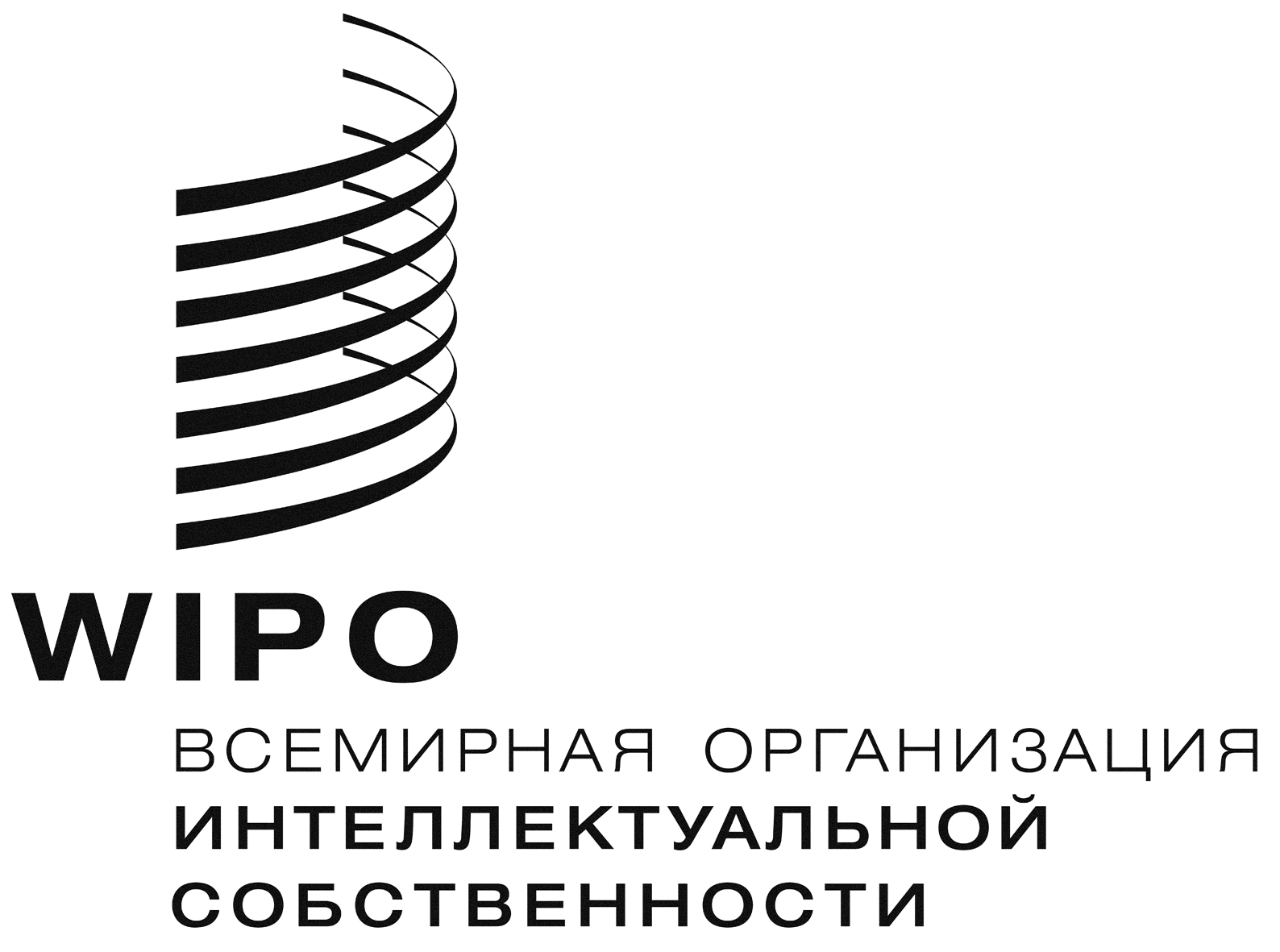 RPCT/A/47/2PCT/A/47/2PCT/A/47/2оригинал: английскийоригинал: английскийоригинал: английскийдата:  4 августа 2015 г.дата:  4 августа 2015 г.дата:  4 августа 2015 г.